представителей), возрастных особенностей детей и установленных санитарно-гигиенических норм.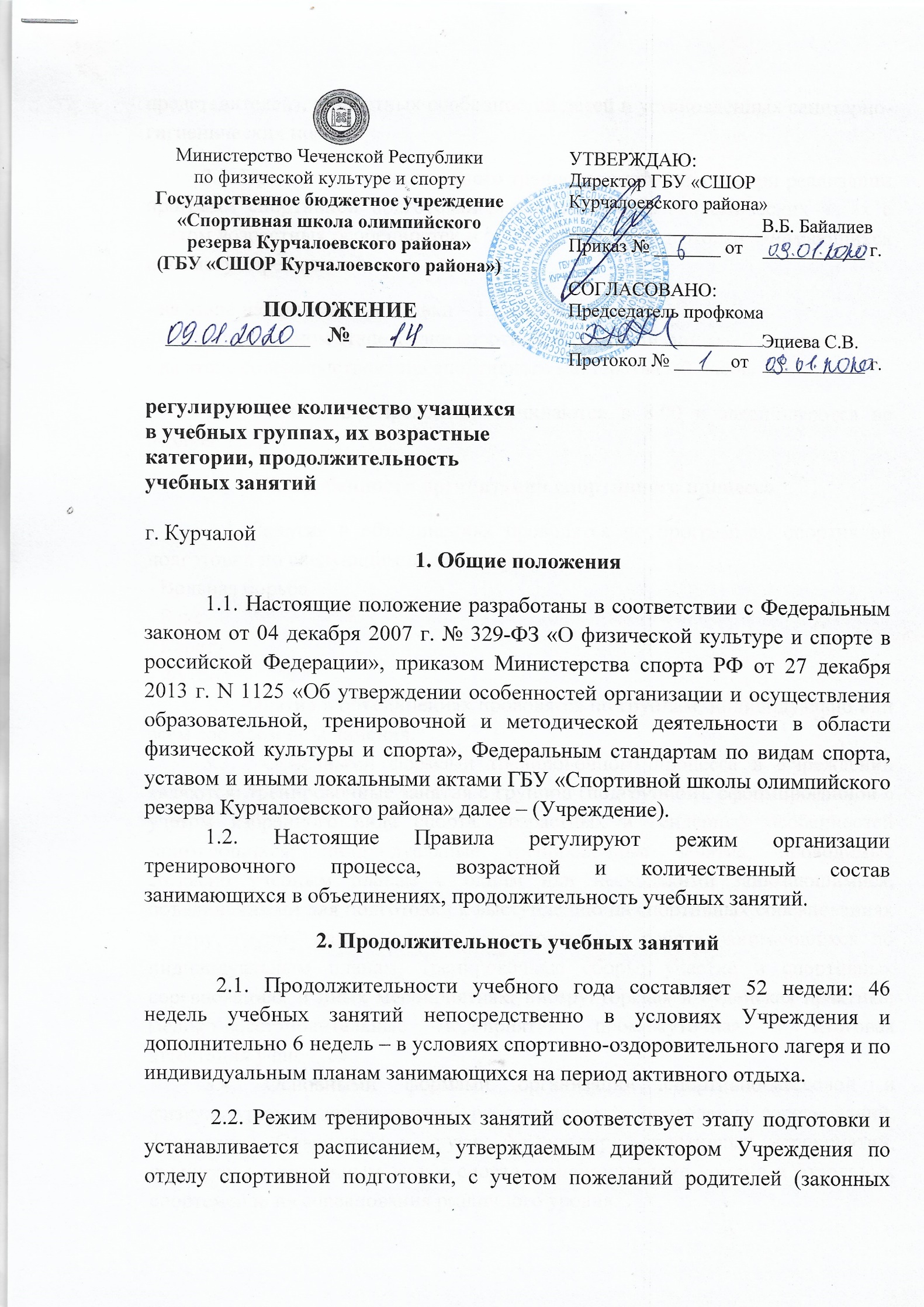 2.3. Продолжительность одного тренировочного занятия при реализации программ спортивной подготовки рассчитывается в академических часах с учетом возрастных особенностей и этапа (периода) подготовки занимающихся и не могут превышать:                                               - на этапе начальной подготовки – 1.5. часов;                                                                                        - на тренировочном этапе (этапе спортивной специализации) – 2 часов;                                                          - на этапе совершенствования спортивного мастерства – 3 часов. 2.4. Занятия в Учреждении начинаются в 8.00 и заканчиваются не позднее 23.00.                 3. Особенности организации спортивного процесса 3.1. Занятия в объединениях проводятся по программ спортивной подготовки по следующим видам спорта:  - Вольная борьба                                                                                                                                                         - Бокс- Каратэ- Футбол3.2. Занятия в объединениях проводятся по группам, индивидуально или всем составом объединения. 3.3.  Основными формами тренировочного процесса в Учреждении являются: тренировочные занятия с группой (подгруппой), сформированной с учетом избранного вида спорта, возрастных и гендерных особенностей занимающихся; индивидуальные тренировочные занятия, проводимые согласно учебным планам с одним или несколькими занимающимися, объединенными для подготовки к выступлению на спортивных соревнованиях в пару, группу или командой; самостоятельная работа занимающихся по индивидуальным планам; тренировочные сборы; участие в спортивных соревнованиях и иных мероприятиях; инструкторская и судейская практика; медико-восстановительные мероприятия; промежуточная и итоговая аттестация учащихся.                                                  3.4. Основными формами организации спортивно-массовой и физкультурно- оздоровительной работы является проведение соревнований, фестивалей, Спартакиад и других физкультурно-спортивных мероприятий, турниров по различным видам спорта, командирование команд и отдельных спортсменов на соревнования различного уровня.  3.5.  Количество занимающихся в объединении, их возрастные категории, а также продолжительность учебных занятий в объединении зависят от направленности программ спортивной подготовки и определяются настоящими Положением.                                                                                                               3.6. Особенности формирования групп и определения объема недельной тренировочной нагрузки занимающихся с учетом этапов (периодов) подготовки (в академических часах) приведены в Приложении №1 к настоящим Положением.                                                            3.7. При проведении более одного тренировочного занятия в один день суммарная продолжительность занятий не может составлять более 8 академических часов.  3.8. Допускается проведение тренировочных занятий одновременно с занимающимися из разных групп:- по программам спортивной подготовки;                                                                                         - по дополнительным предпрофессиональным программам в области физической культуры и спорта и программам спортивной подготовки. При этом необходимо соблюдать все перечисленные ниже условия:                                                                                             - разница в уровне подготовки занимающихся не превышает двух спортивных разрядов и (или) спортивных званий;                                                                                                                  - не превышена единовременная пропускная способность спортивного сооружения;                 - не превышен максимальный количественный состав объединенной группы. 3.9. Учреждение обеспечивает непрерывный тренировочный процесс с занимающимися с учетом следующих особенностей:                                                                                                    3.9.1. Сроки начала и окончания тренировочного процесса (далее – спортивный сезон) определяются с учетом сроков проведения физкультурных мероприятий и спортивных мероприятий, в которых планируется участие занимающихся;                                           3.9.2. Набор (индивидуальный отбор) занимающихся осуществляется ежегодно с 01 сентября по 30 сентября т. г.                                                                           3.9.3. Тренировочный процесс в Учреждении ведется в соответствии с годовым учебным планом (Далее - учебный план), рассчитанным:                                                                                  - по спортивным программам; - на срок, установленный данными Правилами;                - по дополнительным предпрофессиональным программам;                                                              - в соответствии с федеральными государственными требованиями к минимуму содержания, структуре, условиям реализации спортивных программ и к срокам обучения по данным программам и настоящими Положением.                                                         3.9.4. Тренировочный процесс подлежит ежегодному планированию в соответствии со следующими сроками:                                                                                                                      - перспективное планирование (на олимпийский цикл - 4 года), позволяющее определить этапы реализации программы спортивной подготовки;       - ежегодное планирование, позволяющее составить план проведения групповых и индивидуальных тренировочных занятий и промежуточной (итоговой) аттестации занимающихся; - ежеквартальное планирование, позволяющее спланировать работу по проведению индивидуальных тренировочных занятий; самостоятельную работу занимающихся по индивидуальным планам; тренировочные сборы; участие в спортивных соревнованиях и иных мероприятиях;- ежемесячное планирование (не позднее, чем за месяц до планируемого срока проведения), инструкторская и судейская практика, а также медико восстановительные и другие мероприятия.                                                                                           3.10.5. Планирование участия тренеров и (или) других специалистов, участвующих в реализации программ спортивной подготовки, производится с учетом следующих особенностей:                                                   - работа по учебному плану одного тренера или специалиста с группой занимающихся в течение всего спортивного сезона;                                                                           - одновременная работа двух и более тренера и (или) иных специалистов с одними и теми же занимающимися (группой), закрепленными одновременно за несколькими специалистами с учетом специфики избранного вида спорта (группы видов спорта), либо в соответствии с федеральными стандартами спортивной подготовки или федеральными государственными требованиями;                           - бригадный метод работы (работа по реализации программ спортивной подготовки непосредственно, осуществляющих тренировочный процесс по этапам (периодам), с контингентом занимающихся, закрепленным персонально за каждым специалистом) с учетом конкретного объема, сложности работы.4. При поступлении в СШОР ребенка с ОВЗ, уровень численности учащихся снижается. Приложение № 1Примечания:1. Недельный режим учебно-тренировочной нагрузки является максимальным и устанавливается в зависимости от специфики вида спорта, периода и задач подготовки.2. Общий годовой объем учебно-тренировочной нагрузки, предусмотренный указанными режимами нагрузки (работы), начиная с учебно-тренировочного этапа подготовки свыше двух лет, может быть сокращен не более чем на 25%.3. При объединении в одну группу занимающихся, разных по возрасту и спортивной подготовленности, рекомендуется не превышать разницу в уровне их спортивного мастерства свыше двух спортивных разрядов.4. Перевод занимающихся (в т.ч. досрочно) в группу следующего года обучения или этапа спортивной подготовки рекомендуется проводить решением тренерского совета на основании стажа занятий, выполнения контрольных нормативов общей и специальной физической подготовки, а также заключения врача (медицинской комиссии).Обучающимся, не выполнившим предъявляемые требования, рекомендуется предоставлять возможность продолжить обучение повторно на том же этапе или в спортивно-оздоровительных группах.Период обучения (лет)Минимальная наполняемость групп (чел)Максимальная наполняемость групп (челМаксимальный объем учебно-тренировочной нагрузки (час\нед.)Спортивно-оздоровительный этапВесь период2030До 6Этап начальной подготовкиПервый год20306Этап начальной подготовкиВторой год20309Этап начальной подготовкиТретий год20309Учебно-тренировочный этапПервый год203012Учебно-тренировочный этапВторой годУстанавливается Учредителем3012Учебно-тренировочный этапТретий годУстанавливается Учредителем3018Учебно-тренировочный этапЧетвертый годУстанавливается Учредителем3018Учебно-тренировочный этапПятый годУстанавливается Учредителем3018Этап спортивного совершенствованияДо годаУстанавливается Учредителем3024Этап спортивного совершенствованияСвыше годаУстанавливается Учредителем3028